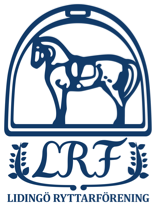 LRF – extra allmänt möteKallelse: minst 10 dagar innanStyrelsen kallar härmed till extra allmänt möte i Lidingö ryttarförening måndagen den 23 oktober 2023 kl 19.00 med anledning av föreslagen höjd årsavgift.Plats: Teorisalen, ridskolan Stockby, Stockbyvägen 2, LidingöÄrende:Att behandlas vid mötet är fråga om höjd årsavgift 2024 – med anledning av att Svenska ridsportförbundet vid förbundsstämman i maj 2023 beslutade om en höjning av medlemsavgiften till förbundet. Medlemsavgiften till Svenska ridsportförbundet kommer höjas med 8 kr 2025 och olycksfallsförsäkringen med 29,50 kr 2024. Sammantaget en höjning om 37,50 kr. Lidingö ryttarförenings avgifter till Svenska ridsportförbundet:Nuvarande	Höjning 	Blivande	Medlemsavgift	112 kr	+ 8 kr	120 kr	Försäkring		75,50 kr	+ 29,50 kr	105 kr Total: 		187,50 kr	+ 37,50 kr	225 kr 	Förslag till beslut:Styrelsen föreslår mötet att höja avgiften med 50 kr 2024 för samtliga medlemmar i Lidingö ryttarförening: innebärande ny medlemsavgift för junior 350 kr och senior 500 kr för att kompensera höjningen. Lidingö den 11 oktober 2023Styrelsen Lidingö ryttarförening